.Intro: 32Restarts: 4Note: Don’t let the restarts deter you. They are easily heard in the music.WALK X3, BRUSH; JAZZ BOXOptional styling for 1-3: Run (slightly)II. NIGHT CLUB; VINEOptional styling for 1-2): Lunge left side with L arm outstretched up and to left side and R arm stretched to L side.Restart 2: During wall 4 at 12:00Restart 4: During wall 8 at 12:00III. ¼ L PIVOT TURN X 2; CROSS POINT (x2)Restart 1: During wall 2 at 3:00Restart 3: During wall 6 at 3:00IV. DIAGONAL ROCKING CHAIR; JAZZ BOXREPEATENDING: Do the jazz box (5-8) of section IV without the ¼ turn right. 12:00Restart 1: Wall 2 (after 24 counts) facing 3:00Restart 2: Wall 4 (after 16 counts) facing 12:00Restart 3: Wall 6 (after 24 counts) facing 3:00Restart 4: Wall 8 (after 16 counts) facing 12:00Helaine43@gmail.comLast Update: 9 Aug 2022Sing It to the World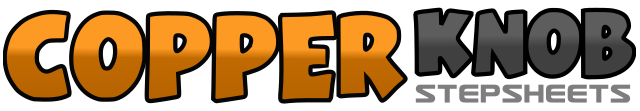 .......Count:32Wall:4Level:Beginner / Improver.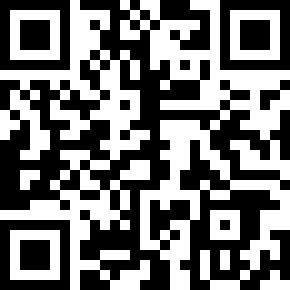 Choreographer:Helaine Norman (USA) - August 2022Helaine Norman (USA) - August 2022Helaine Norman (USA) - August 2022Helaine Norman (USA) - August 2022Helaine Norman (USA) - August 2022.Music:Daybreak - Barry ManilowDaybreak - Barry ManilowDaybreak - Barry ManilowDaybreak - Barry ManilowDaybreak - Barry Manilow........1-4Walk forward RLR, brush L forward5-8Step L over, step R back, step L side, step R over1-2Step L side (big), hold3-4Rock R back, recover to L5-8Step R side, step L behind, step R side, step L over (or slightly forward)1-2Step R forward making ¼ turn left, weight to L 9:003-4Step R forward making ¼ turn left, weight to L 6:005-6Step R over, point L side7-8Step L over, point R side1-2Rock R over diagonally, recover to L3-4Rock R back diagonally, recover to L5-8Step R over, step L back, step R side making ¼ turn right, step L (slightly forward) 3:00